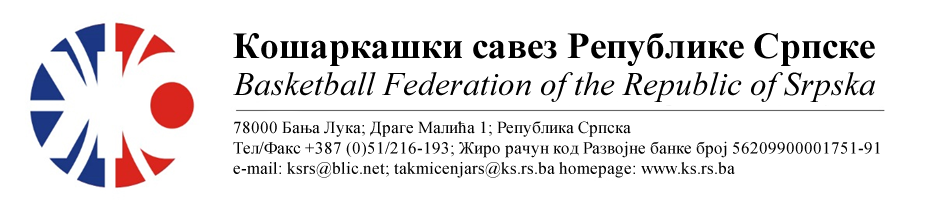 ПРВЕНСТВО РЕПУБЛИКЕ СРПСКЕ ЗА МЛАЂЕ КАТЕГОРИЈЕ
СЕЗОНА 2022/2023ЈУНИОРКЕ-ПОЛУФИНАЛНИ ТУРНИРНАПОМЕНА: Службена лица су обавезна одмах, а најкасније у року 24 часа потврдити делегирање.Делегати образац бр.3 достављајудо 15:00 следећег дана након одигране утакмице на е-маил :komesar@ks.rs.ba .Трошкове превоза службених лица обрачунавати по цијени горива 0.54 КМЗа Комесара турнира одређује се Вујовић Миливоје. Комесар турнира се обавезује да уради завршни билтен и достави Комесару такмичења, а комплетну документацију са турнира прослиједи у Канцеларију КСРС.01.ЖКК ЛЕОТАР ОКК ФЕНИКС МјестоДворанаТерминДелегат: Вујовић МиливојеДелегат: Вујовић Миливоје1. Мишељић Милен2. Ковачевић Миљан Билећа3. Николић РадојеТребиње ОШ Свети Василије21.05.202313:0002.КК ЛАВОВИЖКК ЛЕОТАР 03МјестоДворанаТерминДелегат: Вујовић МиливојеДелегат: Вујовић Миливоје1. Мишељић Милен2. Ковачевић Миљан Билећа3. Николић РадојеТребиње ОШ Свети Василије21.05.202315:3003.ОКК ФЕНИКС КК ЛАВОВИМјестоДворанаТерминДелегат: Вујовић МиливојеДелегат: Вујовић Миливоје1. Мишељић Милен2. Николић Радоје3. Ратковић НемањаТребиње ОШ Свети Василије21.05.202318:00Бијељина,17.05.2023.КОМЕСАР ТАКМИЧЕЊАМиодраг Ивановић ср.